Pojemniki / worki z odpadami należy wystawić w dniu odbioru przed posesję do godz. 7.00 przy utwardzonej drodze.Worki firmowe z odpadami posegregowanymi powinny być całkowicie wypełnione i związane.W dniu odbioru odpadów segregowanych będą wydawane puste worki na odpady segregowane. Ilość i rodzaj zostawionych worków = ilość i rodzaj worków wystawionych. Odpady wielkogabarytowe (meble itp.), zużyty sprzęt elektryczny lub elektroniczny będą odbierane wyłącznie na zgłoszenie telefoniczne (nr tel. 15 823 69 41 w godz. 7.00 – 15.00). Zgłoszenia muszą być dokonane co najmniej 1 dzień przed przypadający terminem podanym
w harmonogramie. W przypadku braku dokonania zgłoszenia w podanym terminie – reklamacje nie będą uwzględniane.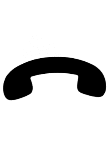 GORZYCEGORZYCEGORZYCEGORZYCEGORZYCEGORZYCEGORZYCEGORZYCEGORZYCEmiesiąckomunalne zmieszanemetale 
i tworzywaszkłopapierBIOpopiółgabaryty, opony, lekizużyty sprzęt elektryczny 
i elektronicznyStyczeń1981017430Luty2012714126231Marzec19111313729Kwiecień2, 16, 30810103, 1829Maj14, 28131592, 16, 2724Czerwiec11, 2510121213, 243Lipiec9, 238101011, 25Sierpień6, 2012771, 14, 292712Wrzesień3, 179111112, 26Październik1, 15 ,2979910, 2431Listopad261314672954Grudzień239114517